О проведении городской спартакиадысреди организаций и учреждений города Канска«Кубок главы города Канска»  На основании  п.п. 1 п. 1.1. раздела 1 календарного плана официальных физкультурных мероприятий и спортивных мероприятий Красноярского края на 2021 год утвержденного приказом отдела ФКСиМП от 24.12.2020 № 114-ОД, в целях популяризации и развития видов спорта на территории города Канска, развития массовой физической культуры и спорта, пропаганды здорового образа жизни, руководствуясь ст. 30, 35 Устава города Канска, ПОСТАНОВЛЯЮ:Отделу физической культуры, спорта и молодежной политики администрации г. Канска, МБУ ФСК «Текстильщик» (В.Ф. Сакс), МБУ «СШОР им. В.И. Стольникова» (Р.Н. Семенюк) организовать и провести городскую спартакиаду среди организаций и учреждений города Канска «Кубок главы города Канска» (далее – Спартакиада), на спортивных объектах муниципального образования города Канска с 09 октября 2021 года по 09 мая 2022 года.Утвердить положение о проведении Спартакиады, согласно приложению № 1 к настоящему постановлению.Утвердить план мероприятий по подготовке и проведению Спартакиады, согласно приложению № 2 к настоящему постановлению. МБУ «ММЦ» г. Канска (В.Е. Вовк) подготовить и провести торжественное открытие и закрытие Спартакиады.Начальнику Отдела физической культуры, спорта и молодежной политики администрации г. Канска уведомить о проведении соревнований :- МО МВД России «Канский» (Н.В. Банин) о проведении мероприятий и рекомендовать организовать охрану правопорядка в местах проведения соревнований; - отдел г. Канска управления ФСБ России по Красноярскому краю (С.А. Ефаркин) о проведении соревнований;- управление по делам ГО и ЧС г. Канска (Р.В. Крупский) о проведении соревнований;- КГБУЗ «Канская межрайонная больница» (А.В. Кудрявцев) о проведении соревнований; - 10 ПСО ФПС ГПС ГУ МЧС России по Красноярскому краю  (А.В. Кравцов) о проведении соревнований, рекомендовать определить дополнительные мероприятия по реагированию на возможные пожары и ЧС на объектах (территориях), на которых проводится соревнование. Ведущему специалисту Отдела культуры администрации г. Канска (Н.А. Нестеровой) опубликовать настоящее постановление в официальном печатном издании и разместить на официальном сайте муниципального образования город Канск в сети Интернет.  Контроль за исполнением настоящего постановления оставляю за собой. Постановление вступает в силу со дня подписания и распространяет свое действие на правоотношения, возникшие с 09.10.2021 года.Глава города Канска								      А.М. БересневПриложение № 1 к постановлениюадминистрации города Канскаот 13.10.2021 г. № 863Положениео проведении  городской спартакиады среди организаций и учреждений                           города Канска «Кубок главы города Канска» 1. Общие положения	Городская спартакиада среди организаций и учреждений  города Канска «Кубок главы города Канска»   (далее - Спартакиада) проводится с целью  привлечения жителей города Канска к активным занятиям физической культурой и спортом.В ходе проведения Спартакиады решаются следующие задачи: - пропаганда здорового образа жизни;- укрепление здоровья;- укрепление дружественных связей между командами коллективов учреждений и организаций г. Канска;- выявление сильнейших спортсменов (с целью формирования сборных города для участия в краевых соревнованиях).2. Места и сроки проведения	Спартакиада   проводится  с  09 октября 2021 года  по 09 мая 2022 года на спортивных сооружениях муниципального образования город Канск. Торжественное открытие состоится в Доме спорта «Текстильщик» 30 октября 2021 г. в 10.00. 3. Руководство  проведением	Общее руководство по организации и  проведению Спартакиады возлагается на Отдел физической культуры, спорта и молодежной политики администрации г. Канска.	Непосредственное проведение Спартакиады возлагается на главную судейскую коллегию (далее – ГСК).Главный судья Спартакиады - Бакшеева Л. И.Главный секретарь - Чубыкин В. А.4. Требования к участникам и условия их допуска	К участию в  соревнованиях Спартакиады допускаются команды коллективов и учреждений города Канска, не зависимо от уровня подготовки и ведомственной принадлежности, в составах которых участники допущенные (по состоянию здоровья) к соревнованиям врачом. В составах команд допускаются привлеченные - юноши и девушки (16-17 лет) и неработающие пенсионеры. Участники соревнований должны быть прописаны на территории муниципального образования город Канск.                              В составах команд ПОУ допускаются студенты дневных отделений не моложе 16 лет.	В стартовых составах команд – не более двух привлеченных (юношей не моложе 16 лет, неработающего пенсионера. Исключение - хоккей на валенках (3 привлеченных чел.) и л/эстафета (привлечение без ограничения).5. Заявки на участие в соревнованиях Спартакиады	Предварительные заявки на участие в соревнованиях Спартакиады подаются организаторам по адресу: г. Канск ул. 40 лет Октября, 33; в электронном виде: fsk_tekstilshik_kansk@mail.ru, не позднее чем за 1 день до начала проведения соревнований по виду спорта. 	Именная заявка - не позднее, чем за 30 мин. до начала заседания ГСК по виду спорта. 	Телефон для справок: 2-25-03, 2-97-79.6. Программа Спартакиады6.1. Время, место и  условия проведения 6.2. Порядок проведения соревнований по видам спорта:	Мини-футбол. Соревнования командные, проводятся согласно действующих правил соревнований. Состав команды 8 человек, в том числе 4 игрока в поле, 1 вратарь.Команды играют в единой форме. Игры проводятся в два тайма по 10 минут, без перерыва. Замены игроков в ходе матча не ограничены. Систему определяет судейская коллегия, в зависимости от количества заявленных команд. 	Волейбол. Соревнования командные, проводятся согласно действующих правил соревнований. Игра состоит из трех партий до 15 очков. Система проведения соревнований в зависимости от количества команд.	Стрельба (пневматическая винтовка). Соревнования лично-командные проводятся согласно действующих правил соревнований. Дистанция 10 м. Каждому участнику дается три пробных и пять зачетных выстрелов. Подведение итогов – по наибольшему количеству набранных очков.	Баскетбол 3х3 - Соревнования командные, проводятся согласно действующих правил соревнований. Система проведения соревнований в зависимости от количества команд.	Плавание. Соревнования командные проводятся согласно действующим правилам соревнований, как смешанная эстафета 3х25 м вольным стилем (М+Ж+М). 	Домино.  Соревнования командные. Игры между командами до 2 побед. Система проведения соревнований в зависимости от количества команд. В составе команды - руководители коллектива, заместители, руководители структурных подразделений.	 Конькобежный спорт. Соревнования лично-командные, проводятся согласно действующих правил соревнований. Коньки – произвольные. Дистанции: женщины  - , мужчины – 500 м.	 Керлинг. Соревнования командные, проводятся по действующим правилам соревнований. Система проведения в зависимости от количества команд.                        В случае невозможности проведения соревнований на открытом воздухе (на льду), соревнования будут проведены в помещении (напольный керлинг).	 Лыжные гонки. Соревнования командные, проводятся согласно действующих правил,  как эстафетная гонка со смешанным составом (М+Ж+М). Протяженность  этапов: жен. – 1км, муж – . Ход – классический. 	Хоккей на валенках. Соревнования командные, проводятся согласно действующих  правил соревнований. Состав команды 8 человек, в том числе 4 игрока в поле, 1 вратарь. Команды играют в единой форме. Игры из 2-х периодов  по 10 минут, без перерыва. Замены игроков в ходе матча не ограничены. Систему проведения соревнований определяет судейская коллегия - в зависимости от количества заявившихся команд.	Гиревой спорт. Соревнования лично-командные, проводятся согласно действующих правил. Весовые категории 63, 68, 73, 78, 85, 95, +95. Подведение итогов по сумме очков набранных зачетными членами команды. Очки за места: 1- 10 оч., 2- 7 оч., 3 -5 оч., 4- 4 оч., 5 – 3 оч., 6- 2оч, 7-е и далее – 1 оч.		Настольный теннис. Соревнования лично-командные, проводятся согласно действующих правил соревнований. Система проведения соревнований определяется в зависимости от заявленных команд.	Семейные старты. Соревнования командные. Проводятся как многоэтапная эстафета раздельно среди семей с девочками и мальчиками. Итоги - на этапах - по наименьшему времени, в общем итоге – по наименьшей сумме мест на этапах. 	Соревнования по комплексу ГТО. Соревнования лично-камандные. Проводятся согласно правилам соревнований по многоборью ГТО.  Виды программы – дополнительно  (по отдельному Положению). 	Л/атлетическая эстафета. Соревнования командные. Проводятся согласно отдельному положению (по схеме дистанции). За коллектив разрешается выступать участникам не моложе 16 лет.  7. Подведение итогов	Общекомандное первенство в комплексном зачете определяется по наибольшей сумме очков (см. таблицу) набранных коллективом в девяти видах программы. Из видов программы – семейные старты, соревнования по комплексу ГТО и л/атлетическая эстафета два являются обязательными (входят в состав 9  зачетных видов, по которым определяется место команды в Спартакиаде). 	Параллельно определяются призеры в комплексном зачете среди силовых структур (войсковые части, полиция, Росгвардия, СИЗО, 10 отряд ФПС). Итоги определяются по шести видам программы. Обязательны виды – два из трех - семейные старты, соревнования по комплексу ГТО и л/атлетическая эстафета. И Плюс четыре на выбор из: футбол, гиревой спорт, волейбол, хоккей на валенках, настольный теннис, лыжные гонки. 	В случае одинаковой суммы очков у двух и более команд более высокое место в комплексном зачете присуждается команде, имеющей большее количество первых мест, вторых, третьих и т.д. мест в  зачетных видах спорта.	Первенство в видах спорта определяется по наибольшему количеству очков (волейбол, стрит-бол, мини-футбол, настольный теннис, хоккей на валенках, домино, гиревой спорт, стрельба, керлингу, соревнования по комплексу ГТО), лучшей сумме времени команды (плавание, лыжные гонки, конькобежный спорт), по  наименьшей сумме мест на этапах (семейные старты), занятому месту (л/атлетическая эстафета). В   соревнованиях семей – наименьшей сумме мест на этапах, в соревнованиях по ВФСК ГТО -  по лучшей сумме очков зачетных участников.	 В соревнованиях по волейболу в зачет общекомандного первенства идет лучший результат муж. или жен.	Личное первенство в соревнованиях по настольному теннису, стрельбе, конькобежному спорту, комплексу ГТО  определяется согласно техническим результатам раздельно среди мужчин и женщин.	Личное первенство в соревнованиях по гиревому спорту определяется в каждой весовой категории.	В соревнованиях по комплексу ГТО призеры определяются в каждой ступени раздельно среди юношей/мужчин, девушек/женщин.	В соревнованиях по волейболу, стрит-болу, мини-футболу и хоккею на валенках  определяются лучшие игроки на линиях.	В семейных соревнованиях (семьи с мальчиками и семьи с девочками)  в зачет Спартакиады коллективу идет один лучший результат.                                                           Таблицаоценки команд. результатов в Спартакиады среди коллективов физкультуры Награждение	Команды – победители и призеры в комплексном зачете и по видам спорта награждаются, грамотами, кубками (раздельно – коллективы физкультуры и коллективы силовых структур) 	Победители и призеры в личном первенстве награждаются грамотами и медалями, лучшие игроки на линиях (мини-футбол, волейбол, баскетбол 3х3, хоккей на валенках, керлинг) - грамотами.	Благодарственными письмами Администрации города Канска награждаются руководители учреждений команд-призеров Спартакиады в комплексном зачете (1-3 места, раздельно коллективы физкультуры и коллективы силовых структур),         руководители учреждений команд занявших в комплексном зачете места с 3 по 6. 	Благодарственным  письмом Отдела физической культуры, спорта и молодежной политике администрации г. Канска награждаются лучшие судьи по видам спорта. Грамотами Отдела физической культуры, спорта и молодежной политике администрации г. Канска  награждаются призёры соревнований и лучшие игроки на линиях.9. Условия финансирования	Расходы, связанные с проведением награждения команд и участников Спартакиады несут: - Администрация города Канска – предоставление благодарственных писем;-  МБУ «ФСК «Текстильщик» - предоставление кубков, медалей;-  Одел ФКС и МП – предоставление грамот и благодарственных писем.	Расходы, связанные с участием команд-участниц в  Спартакиаде несут коллективы, которые представляют эти  команды. Обеспечение безопасности участников и зрителей	Места проведения соревнований должны отвечать требованиям соответствующих нормативных правовых актов, действующих на территории Российской Федерации, Красноярского края по обеспечению общественного порядка и безопасности участников и зрителей.Соревнования не проводятся без медицинского обеспечения.  	Примечание:Сроки проведения соревнований, ответственные за проведение соревнований Спартакиады   (главные судьи)  могут быть изменены, о чем коллективы-участники уведомляются заблаговременно.К соревнованиям по ВФСК ГТО допускаются участники, зарегистрированные на федеральном сайте ГТО (получившие инд. номер).	Приложение № 2 к постановлениюадминистрации города Канскаот 13.10.2021 г. № 863Планмероприятий по подготовке и проведению городской Спартакиады среди организаций и учреждений города Канска «Кубок главы города Канска»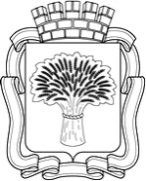 Российская ФедерацияАдминистрация города Канска
Красноярского краяПОСТАНОВЛЕНИЕ Российская ФедерацияАдминистрация города Канска
Красноярского краяПОСТАНОВЛЕНИЕ Российская ФедерацияАдминистрация города Канска
Красноярского краяПОСТАНОВЛЕНИЕ Российская ФедерацияАдминистрация города Канска
Красноярского краяПОСТАНОВЛЕНИЕ 13.10.2021 г.№863№п/пВид спортаВремя и место проведенияГл. судья (ответств. за проведение)Заявочный составСтартовый (зачетный) состав Стартовый (зачетный) состав №п/пВид спортаВремя и место проведенияГл. судья (ответств. за проведение)Заявочный составМужЖен1Мини-футбол9 октября 2021 г.ст. «Спартак»В. П. Чайников84+12Волейбол (муж)30 октября 2021 г.,ДС «Текстильщик». Открытие Спартакиады -ДС «Текстильщик»(игры – ДС «Текстильщик», с/залы «Химик», «Солнечный») по назначении863Волейбол(жен) 6 ноября 2021 г., ДС «Текстильщик»(с/з «Солнечный»)М.В.Тюбаева864Стрельба  20 ноября 2021 г., ДС «Текстильщик»В. Ф. Сакс6225Баскетбол 3х311 декабря 2021 г.В. М. Черняускас536Плавание22 января 2022 г., ФСК «Дельфин»И.В. Трайковская5216Плавание22 января 2022 г., ФСК «Дельфин»И.В. ТрайковскаяК-во команд от к-ва не ограниченоК-во команд от к-ва не ограниченоК-во команд от к-ва не ограничено7Домино14 января 2022 г.,ДС  «Текстильщик»В. А. Чубыкин32 независимо от пола2 независимо от пола8Конькобежный спорт12 февраля 2022 г.,ст. «Текстильщик»В. А. ЧубыкинНе ограничено3(2)2(1)9Керлингс 16 февраля 2022 г., по календарюст. «Текстильщик»К. В. Бакшеев 52110Лыжные гонки12 марта, 2022 г.,Сосновый борТ.А. Кудреватых52110Лыжные гонки12 марта, 2022 г.,Сосновый борТ.А. КудреватыхК-во команд от к-ва  не ограниченоК-во команд от к-ва  не ограниченоК-во команд от к-ва  не ограничено11Хоккей на валенках26 февраля 2022 г.,                  х/ корт стадиона«Текстильщик» К. В. Бакшеев84+112Гиревой спорт 25 марта 2022 г., ДС «Текстильщик»В. Ф. СаксНе ограничен4 13Настольныйтеннис23 апреля 2022 г.,ДС «Текстильщик»Л. И. Бакшеева 52114Семейныестарты8 апреля 2022 г., ДС «Текстильщик»По назначенииСемья в составе папы, мамы и ребенка не старше12 лет(мальчик или девочка) Семья в составе папы, мамы и ребенка не старше12 лет(мальчик или девочка) Семья в составе папы, мамы и ребенка не старше12 лет(мальчик или девочка) 14Семейныестарты8 апреля 2022 г., ДС «Текстильщик»По назначенииК-во команд от к-ва не ограниченоК-во команд от к-ва не ограниченоК-во команд от к-ва не ограничено15Соревнования по ВФСК ГТО16 апреля 2022 г.,по назначениюТ. Л. Колодезная10 (независимо от пола и возраста)8 (независимо от пола и возраста)8 (независимо от пола и возраста)16Л/атлетическаяэстафета посв. Дню Победы  9 мая  2022 г., улицы  центральной части городапо назначенииК-во команд от к-ва не ограничено1212место1234567891011121314151617очки40373533323130292827262524232221и. т.  д. на  1 очко меньшеп/пМероприятияСрокиМесто проведенияОтветственныйОрганизация работы главной судейской коллегииВ день проведения соревнования по видам спорта, начиная с 09.10.2021 Дом спорта «Текстильщик»МБУ ФСК «Текстильщик»(В.П. Чайников)Организация судейства по видам  спортас 09.10.2021 до 09.05.2022Спортивные сооружения МБУ ФСК «Текстильщик», Сосновый бор, улицы центральной части городаМБУ ФСК «Текстильщик»(В.Ф. Сакс)Обеспечение безопасности движения и охраны общественного порядка на местах проведения соревнований В дни проведения соревнований по видам спорта, начиная с 09.10.2021Спортивные объекты, согласно п.6, приложения №1МО МВД России «Канский»(Н.В. Банин)Организация торжественного открытия Спартакиады24.10.2021Дом спорта «Текстильщик»МБУ «ММЦ»(В.Е. Вовк)Подготовка грамот с 09.10.2021 до 09.05.2022МБУ ФСК «Текстильщик»МБУ ФСК «Текстильщик»(В.Ф. Сакс)Организация награждения В дни проведения соревнований по видам спорта, начиная с 09.10.2021Места проведения соревнованийОтдел ФКСиМП,МБУ ФСК «Текстильщик»(В.Ф. Сакс)Организация работы со СМИ по освещению проведения соревнованийВесь период подготовки и проведения соревнованийОтдел культуры администрации г.Канска(Н.А. Велищенко)Организация медицинского обслуживания в дни соревнований (в соответствии с пунктом 5 постановления)В дни проведения соревнований по видам спорта, начиная с 09.10.2021Спортивные объекты, согласно п.6, приложения №1МБУ ФСК «Текстильщик»(В.Ф. Сакс)КГБУЗ «Канская межрайонная больница»(А.В. Кудрявцев)